IntroductionVisual object and scene description (MPAI-OSD) is an MPAI project at the Use Case stage`. The current goal of the project is to collect Use Cases sharing the goal of describing visual objects and, in some cases, locate them in the space. By scene description we mean the usual description of objects and their attributes in a scene and the semantic description of the objects.AIMs in the MPAI-OSD area have already been requested in Conversation with emotion and Multimodal Conversation. However, no specific responses have been received.New use cases are constantly identified that require new AIMs falling in the MPAI-OSD scope.Description of Use CasesAudio Tape IrregularityThis belongs to the family of generic object description.MPAI-CAE-ARP: Audio Recording Preservation MPAI is using this component for Audio Tape Irregularity Detection. Receive the video signal of a camera pointing to the magnetic reading head of a traditional audio tape.Detect the images that show irregularities on the tape.Provide as output, if an image shows an irregularity:The imageThe type of irregularityThe time codeIdentify object in a human’s handThis belongs to the family of generic object description.MPAI-MMC-MQA: Multimodal Question Answering.It is designed to:Receive the picture of an object.Recognise the type of object.Provide the object identifier as output.MPAI-CAV-HCI: Human-CAV InteractionSimilar to the above. A CAV passenger holds an object in their hand an the CAV recognises it and uses its identifier for further actions.Detecting emotion and meaning in human faceThis belongs to the family of human description.MPAI-MMC-CWE: Conversation with EmotionIt is designed to:Receive a video of the face of a human.Identify the type and intensity of the emotion in the face of the human.Provide as output:The type of emotion out of a finite set of codified emotions.The intensity (grade) of the emotion.The time stamp that the type and intensity of emotion refers to.The meaning of the sentence uttered by the human.MPAI-CAV-HCI: Human-CAV InteractionCAV locates the faces of passengers to recognise their identity, to extract emotion and meaning, and to direct the gaze of the avatar holding a dialogue with a particular passenger in the cabin.MPAI-MCS: Mixed-reality Collaborative SpacesGeographically distributed participants in the virtual meeting send their data to a virtual space and create local 3D audio-visual spaces where they can see a virtual meeting populated with avatars whose face and head are animated that they can navigate vithout moving their avatar. Define a portion of the object – manual or automaticCount objects per unit volumeDetect structures in a (portion of) the 3D AV objectCombine objectsCall an anomaly detector on a portion with an anomaly criterionFollow a link to another portion of the object3D print (portions of) the 3D AV objectGeneric objects and sceneThis belongs to the family of describing visual objects and the scene where they are located.MPAI-CAV-EES: Environment Sensing SubsystemThis contains many elements belonging to human, animal, vehicle, road sign and traffic light description. There is a large variety of sensing devices:2D and 3D camerasLidarRadarUltrasoundand other sources of information such as odometer and GSSN to create a Basic World Representation (BWR). A CAV exchanges its BWRs with other CAVs in range and produces a refined Full World Representation (FWR).MPAI-CAV Human-CAV Interaction Use Case where CAV needs to Detect the emotion of a passenger to be able to have better conversations or provide better responses to queries.Locate passengers in the compartment so that the avatar representing the CAV can gaze at them in a more natural way.MPAI-MMC-CAS: Mixed-reality Collaborative Spaces – Conversation About a SceneA user and a machine are watching the same 2D or 3D scene and hold a conversation on the content of the scene.Tracking video game player’s movementsThis Use Case belongs to the family of human description. It is a system designed automatically to understand the game player’s physical movements in a video game. The features of the movements are:The human object is largely static, and only hand/arm and finger movements are detected.The types of movements are limited in number.The system should understand the movements fast and accurately.The system is designed to:Receive a video.Compute descriptors of the human.Understand the intention expressed by the movements from the descriptors.Correct PostureThis Use Case belongs to family of human description. It is a system designed to advise the user by suggesting how they should correct their pose. The main features of this Use Case are The human using the application walks in a restricted environment.Very specific type movements must be detected with high accuracy.The detected movements are compared with reference movements.The system is designed to:Receive a video.Compute descriptors of the human.Compares the descriptors with reference descriptors.Provide suggestions about movement corrections.Integrative genomic/video experiments (animals)This belongs to the family of animal description (however, see later).MPAI is using this component in several MPAI-GSA Use Cases. It is a system designed toReceive a sequence of images containing laboratory animals with specified genomic data of which the effects on behavioural patterns are assessed.Compute behavioural patterns of living organisms, e.g., measures of the parameters of animal activity, everywhere and/or in specified ROI, such as:Distance.(average) velocity.Acceleration.Time spent.Time spent near walls.Trajectories.Turning speed.There is another component that belongs to the family of plant description.Moving Picture, Audio and Data Coding by Artificial Intelligencewww.mpai.communityPublic DocumentPublic DocumentN4502021/11/24SourceRequirements (OSD)TitleMPAI-OSD report and plansTargetMPAI Members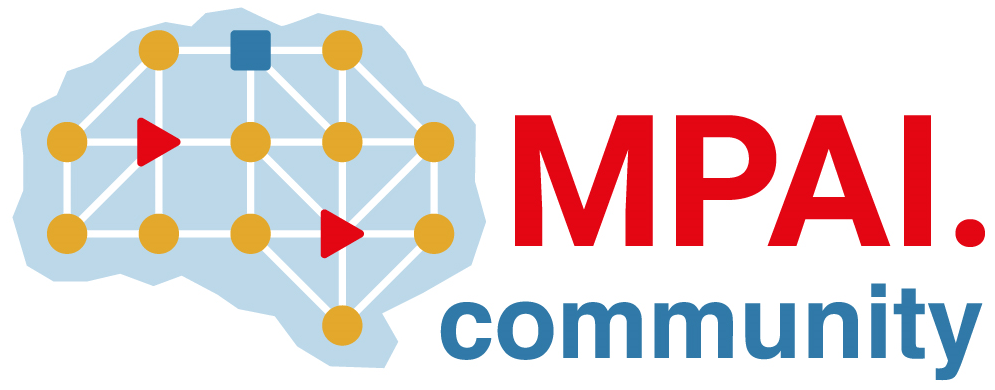 